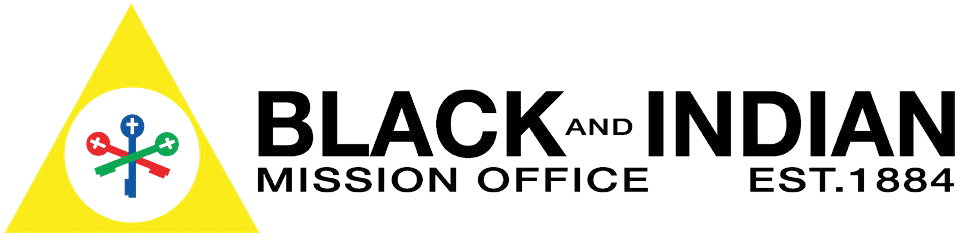 2020 Parish Grant ApplicationPart II – Individual Parish/Ministry Request FormPlease note: Application period will close on February 28, 2020CONTACT INFORMATIONParish/Ministry Name:Pastor:Address:City/Town:State/Province:					Zip/Postal Code:Name of person completing form:Email:	Telephone:GRANT ACCOUNTABILITY 2019-2020Please provide detailed information for the grant you received in 2019 - 2020Ensure you provide a comprehensive description of how grant funds were utilized.  African American Programs Grant Accountability for Previous Year (2019-2020)Total African American Grant awarded in 2019 -2020 Number of African Americans Served in 2019 - 2020Detail of how the grant funds were usedPlease use the following questions to guide your narrative:Name of program or project and total grant award.Did you achieve the results you were expecting?  Please explain.  Tell us about any unexpected benefits or lessons learned during the grant period.  Please attach a financial accounting for the program or project.     To assist you, a  financial report template is provided with  the grant application materials.Native American Programs Grant Accountability for Previous Year (2019-2020)Total Native American Grant awarded in 2019 –2020 Number of Native Americans Served in 2019 – 2020Detail of how the grant funds were usedPlease use the following questions to guide your narrative:Name of program or project and total grant award.Describe how the program or project achieved or did not achieve each of the projected outcomes.  Tell us about any unexpected benefits or lessons learned during the grant period.  Please attach a financial accounting for the program or project.   To assist you, a  financial report template is provided with the grant application materials.Did your Roving Reporter submit reports on funded activities/programs on the following dates?February 28_____ Yes	_____ NoMay 31_____ Yes	_____ NoAugust 31_____ Yes	_____ NoNovember 30_____ Yes	_____ NoGrant Request 2020-2021Please complete this section with information for New Grant Requests for the 2020 - 2021 Grant YearIndividuals ServedNumber of African Americans served by the Parish/Ministry Program	Number of Native Americans served by the Parish/Ministry Program Total number of people served by the programNumber of African Americans who attend weekend Masses at the parish 	Number of Native Americans who attend weekend Masses at the parish 	Total parish populationCost and Fee InformationAnnual cost per person served by the program(total number of people divided by the total budget for the program)Annual fee charged per person served by the program(such as participant’s fees/donations, etc.)Budget InformationTotal annual budget for the programTotal annual actual fees received by the program Number of program ministersAverage annual salary/stipends for programministers(stipends refers to payments made for professional services such as speakers, musicians, catechists, etc.)Other Sources of Financial SupportPlease list the other organizations and activities from which you receive financial support and how much is received from each one, i.e. Diocesan grants, Grants from Foundations and other organizations, fundraising etc. Please do not include amounts received from the Black and Indian Mission Office.List organizations and amounts hereTotal Received from Other Sources of Financial Support  GRANT REQUEST 2020-2021Please complete this section with information for New Grant Requests.(Funds will be disbursed in two equal payments: January 2021 and April 2021 for use in the 2020-2021 fiscal year).Name of Program/Project:Grant Amount Requested:Provide a detailed description of how the grant will be used.  Please ensure you provide adequate detail on the need for the grant award.Please use the following questions to guide your narrative:Describe the number and background of adults and/or children you are reaching out to. How will the project or program help your target group(s) encounter Jesus personally? How will the project or program help participants move toward deeper knowledge of Jesus and his Church?How will you measure success? What will be the overall impact within your parish community, immediate neighborhood or school?